Ana Letícia Sousa de Paulo Toffoli                     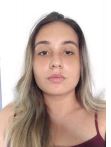 Brasileiro, casada, 19 anosRua Maria Ana de Lourdes, Dom Pedro II, Londrina, Paraná- CEP 86073-210Telefone: (43)998080920 (43)991749988E-mail: analeticia2000@live.com OBJETIVO Crescer profissionalmente, buscando novos aprendizados e de maneira produtiva, contribuindo para o desenvolvimento da organização.FORMAÇÃO • Cursando Serviços Jurídicos Notarias e Cartoriais – UNOPAR Londrina-PRConclusão: 2020 • Curso de informática: Estep, Ibaiti-PR.EXPERIÊNCIA PROFISSIONAL • 2017-2020 – Bruxelas e Comércio SuperGolff.  Cargo: Frente de CaixaFunções: Responsável por trabalhar com atendimento ao público com pagamentos, recebimento de valores, fechamento de caixa e emissão de notas fiscais.HABILIDADES E COMPETÊNCIAS . Autoconfiança e autoconhecimento. Iniciativa. Competitividade. Compreensão interpessoal e empatia.